Пересекающиеся прямые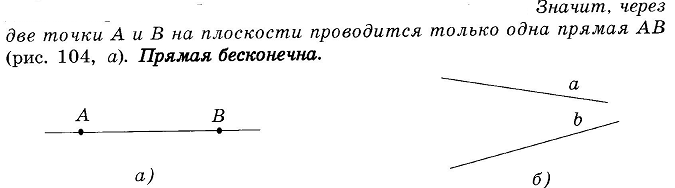 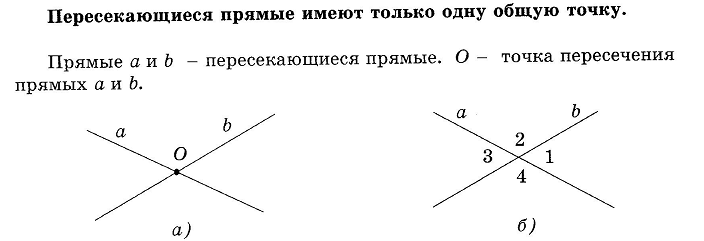 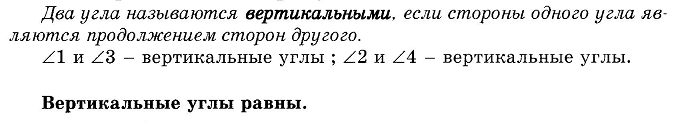 